Бушуйская основная школа - филиал муниципального бюджетного общеобразовательного учреждения «Кириковская средняя школа»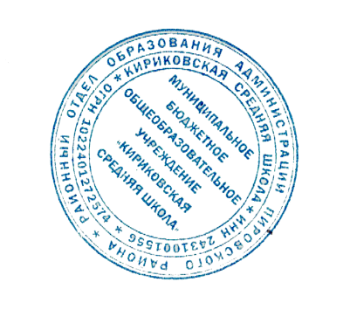 РАБОЧАЯ ПРОГРАММАпо предмету  «Математике» для учащихся 2 класса Бушуйской основной школы - филиала муниципального бюджетного общеобразовательного учреждения «Кириковская средняя  школа»Составил: учитель Бобривова Снежана Васильевна2021-2022 учебный годПояснительная записка.     Настоящая рабочая программа по математике составлена на основании основной образовательной программы начального общего образования муниципального бюджетного общеобразовательного учреждения «Кириковская средняя школа» «Кириковская средняя школа» от 31 августа 2020 года, утвержденной приказом по учреждению № 188-ОД от 02.09.2020,  учебного плана муниципального бюджетного общеобразовательного учреждения «Кириковская средняя  школа» для 2 класса на 2021-2022 учебный год, положения о рабочей программе педагога Бушуйской основной школы муниципального бюджетного общеобразовательного учреждения «Кириковская средняя  школа» реализующего предметы, курсы и дисциплины общего образования от 30 мая 2019 года.Цели учебного предмета: - математическое развитие младшего школьника — формирование способности к    интеллектуальной деятельности (логического и знаково-символического мышления), пространственного воображения, математической речи;- освоение начальных математических знаний, формирование первоначальных представлений о математике;- развитие интереса к математике, стремления использовать математические знания в повседневной жизни, осознание возможностей и роли математики в познании окружающего мира, понимание математики как части общечеловеческой культуры;- создание благоприятных условий для полноценного интеллектуального развития каждого ребёнка, соответствующих его возрастным особенностям и возможностям.Задачи учебного предмета:- формирование элементов самостоятельной интеллектуальной деятельности на основе овладения несложными математическими методами познания окружающего мира (умения устанавливать, описывать, моделировать и объяснять количественные и пространственные отношения); - развитие основ логического, знаково-символического и алгоритмического мышления; - развитие пространственного воображения;- развитие математической речи;- формирование системы начальных математических знаний и умений для решения учебно-познавательных и практических задач;- формирование умения вести поиск информации и работать с ней;- формирование первоначальных представлений о компьютерной грамотности;- развитие познавательных способностей;- воспитание стремления к расширению математических знаний;- формирование критичности мышления;- развитие умений аргументировано обосновывать и отстаивать высказанное суждение, оценивать и принимать суждения других.Рабочая программа рассчитана в соответствии с учебным планом Бушуйской основной школы – филиала муниципального бюджетного общеобразовательного учреждения «Кириковская средняя школа» во 2 классе на 136 учебных часов в год или 4 часа в неделю.    Промежуточная аттестация проводится с 25.04.2022 по 16.05.2022г. в форме контрольной работы.Планируемые результаты освоения предмета.      Программа обеспечивает достижение второклассниками личностных, метапредметных и предметных результатов.        К личностным результатам освоения учебного предмета "Математика" за 2 класс в начальнойшколе относятся следующие качества:- понимание того, что одна и та же математическая модель отражает одни и те же отношения между различными объектами;- элементарные умения в проведении самоконтроля и самооценки результатов своей учебной деятельности (поурочно и по результатам изучения темы);- элементарные умения самостоятельного выполнения работ и осознание личной ответственности за проделанную работу;- элементарные правила общения (знание правил общения и их применение);- начальные представления об основах гражданской идентичности (через систему определённых заданий и упражнений);- уважение семейных ценностей, понимание необходимости бережного отношения к природе, к своему здоровью и здоровью других людей;- основы мотивации учебной деятельности и личностного смысла учения, понимание необходимости расширения знаний, интерес к освоению новых знаний и способов действий; - положительное отношение к обучению математике;- понимание причин успеха в учебной деятельности;- умение использовать освоенные математические способы познания для решения несложных учебных задач;- интерес к отражению математическими способами отношений между различными объектами окружающего мира;- первичное (на практическом уровне) понимания значения математических знаний в жизни человека и первоначальных умений решать практические задачи с использованием математических знаний;- потребности в проведении самоконтроля и в оценке результатов учебной деятельности.    Метапредметными результатами изучения предмета «Математика» во втором классе является формирование следующих универсальных учебных действий.    Регулятивные универсальные учебные действия:- понимать, принимать и сохранять учебную задачу и решать её в сотрудничестве с учителем в коллективной деятельности;- составлять под руководством учителя план действий для решения учебных задач;- выполнять план действий и проводить пошаговый контроль его выполнения в сотрудничестве с учителем и одноклассниками;- в сотрудничестве с учителем находить несколько способов решения учебной задачи, выбирать наиболее рациональный.- принимать учебную задачу, предлагать возможные способы её решения, воспринимать и оценивать предложения других учеников по её решению;- оценивать правильность выполнения действий по решению учебной задачи и вносить необходимые исправления;- выполнять учебные действия в устной и письменной форме, использовать математические термины, символы и знаки;- контролировать ход совместной работы и оказывать помощь товарищу в случаях затруднений.    Познавательные универсальные учебные действия:- строить несложные модели математических понятий и отношений, ситуаций, описанных в задачах;- описывать результаты учебных действий, используя математические термины и записи;- понимать, что одна и та же математическая модель отражает одни и те же отношения между различными объектами;- иметь общее представление о базовых межпредметных понятиях: числе, величине, геометрической фигуре;- применять полученные знания в изменённых условиях;- осваивать способы решения задач творческого и поискового характера;- выделять из предложенного текста информацию по заданному условию, дополнять ею текст задачи с недостающими данными, составлять по ней текстовые задачи с разными вопросами и решать их;- осуществлять поиск нужной информации в материале учебника и в других источниках (книги, аудио- и видеоносители, а также Интернет с помощью взрослых);- представлять собранную в результате расширенного поиска информацию в разной форме (пересказ, текст, таблица);- устанавливать математические отношения между объектами и группами объектов (практически и мысленно), фиксировать это в устной форме, используя особенности математической речи (точность и краткость);- фиксировать математические отношения между объектами и группами объектов в знаково-символической форме (на моделях);- осуществлять расширенный поиск нужной информации в различных источниках, использовать её для решения задач, математических сообщений, изготовления объектов с использованием свойств геометрических фигур;- анализировать и систематизировать собранную информацию в предложенной форме (пересказ, текст, таблица);- устанавливать правило, по которому составлена последовательность объектов, продолжать её или восстанавливать в ней пропущенные объекты;- проводить классификацию объектов по заданному или самостоятельно найденному признаку;- обосновывать свои суждения, проводить аналогии и делать несложные обобщения.    Коммуникативные универсальные учебные действия:- оценивать различные подходы и точки зрения на обсуждаемый вопрос;- уважительно вести диалог с товарищами, стремиться к тому, чтобы учитывать разные мнения;- принимать активное участие в работе в паре и в группе с одноклассниками: определять общие цели работы, намечать способы их достижения, распределять роли в совместной деятельности, анализировать ход и результаты проделанной работы;- вносить и отстаивать свои предложения по организации совместной работы, понятные для партнёра по обсуждаемому вопросу;- осуществлять взаимный контроль и оказывать в сотрудничестве необходимую взаимную помощь; - самостоятельно оценивать различные подходы и точки зрения, высказывать своё мнение, аргументированно его обосновывать; - контролировать ход совместной работы и оказывать помощь товарищу в случаях затруднения;    Предметные результатыК концу второго класса обучающийся научится:Числа и величины- образовывать, называть, читать, записывать числа от 0 до 100;- сравнивать числа и записывать результат сравнения;- упорядочивать заданные числа;- заменять двузначное число суммой разрядных слагаемых;- выполнять сложение и вычитание вида 30 + 5, 35 − 5, 35 − 30;- устанавливать закономерность - правило, по которому составлена числовая последовательность (увеличение/уменьшение числа на несколько единиц); продолжать её или восстанавливать пропущенные в ней числа;- группировать числа по заданному или самостоятельно установленному признаку;- читать и записывать значения величины длины, используя изученные единицы измерения этой величины (сантиметр, дециметр, метр) и соотношения между ними: 1 м = 100 см; 1 м = 10 дм; 1 дм = 10 см;- читать и записывать значение величины время, используя изученные единицы измерения этой величины (час, минута) и соотношение между ними: 1 ч = 60 мин; определять по часам время с точностью до минуты;- записывать и использовать соотношение между рублём и копейкой: 1 р. = 100 к.Арифметические действия- воспроизводить по памяти таблицу сложения чисел в пределах 20 и использовать её при выполнении действий сложение и вычитание;- выполнять сложение и вычитание в пределах 100: в более лёгких случаях устно, в более сложных — письменно (столбиком);- выполнять проверку сложения и вычитания;- называть и обозначать действия умножение и деление;- использовать термины: уравнение, буквенное выражение;- заменять сумму одинаковых слагаемых произведением и произведение - суммой одинаковых слагаемых;- умножать 1 и 0 на число; умножать и делить на 10;- читать и записывать числовые выражения в 2 действия;- находить значения числовых выражений в 2 действия, содержащих сложение и вычитание (со скобками и без скобок);- применять переместительное и сочетательное свойства сложения при вычислениях;- решать простые уравнения подбором неизвестного числа;- моделировать действия «умножение» и «деление» с использованием предметов, схематических рисунков и схематических чертежей;- раскрывать конкретный смысл действий «умножение» и «деление»;- применять переместительное свойство умножения при вычислениях;- называть компоненты и результаты умножения и деления;- устанавливать взаимосвязи между компонентами и результатами умножения;- выполнять умножение с числами 2 и 3.Работа с текстовыми задачами- решать задачи в 1–2 действия на сложение и вычитание, на разностное сравнение чисел и задачи в 1 действие, раскрывающие конкретный смысл действий умножение и деление;- выполнять краткую запись задачи, схематический рисунок;- составлять текстовую задачу по схематическому рисунку, по краткой записи, по числовому выражению, по решению задачи.Пространственные отношения. Геометрические фигуры- распознавать и называть углы разных видов: прямой, острый, тупой;- распознавать и называть геометрические фигуры: треугольник, четырёхугольник и др., выделять среди четырёхугольников прямоугольник (квадрат);- выполнять построение прямоугольника (квадрата) с заданными длинами сторон на клетчатой разлиновке с использованием линейки;- соотносить реальные объекты с моделями и чертежами треугольника, прямоугольника (квадрата).Геометрические величины- читать и записывать значение величины длина, используя изученные единицы длины и соотношения между ними (миллиметр, сантиметр, дециметр, метр);- вычислять длину ломаной, состоящей из 3–4 звеньев, и периметр многоугольника (треугольника, четырёхугольника, пятиугольника).Работа с информацией- читать и заполнять таблицы по результатам выполнения задания;- заполнять свободные клетки в несложных таблицах, определяя правило составления таблиц;- проводить логические рассуждения и делать выводы;- понимать простейшие высказывания с логическими связками: если…, то…; все; каждый и др., выделяя верные и неверные высказывании.Числа и величины- группировать объекты по разным признакам;- самостоятельно выбирать единицу для измерения таких величин, как длина, время, в конкретных условиях и объяснять свой выбор.Арифметические действия- вычислять значение буквенного выражения, содержащего одну букву при заданном её значении;- решать простые уравнения подбором неизвестного числа;- моделировать действия «умножение» и «деление» с использованием предметов, схематических рисунков и схематических чертежей;- раскрывать конкретный смысл действий «умножение» и «деление»;- применять переместительное свойство умножения при вычислениях;- называть компоненты и результаты умножения и деления;- устанавливать взаимосвязи между компонентами и результатом умножения;- выполнять умножение и деление с числами 2 и 3.Работа с текстовыми задачами- решать задачи с величинами: цена, количество, стоимость.Пространственные отношения. Геометрические фигуры- изображать прямоугольник (квадрат) на нелинованной бумаге с использованием линейки и угольника.Геометрические величины- выбирать наиболее подходящие единицы длины в конкретной ситуации;- вычислять периметр прямоугольника (квадрата).Работа с информацией- самостоятельно оформлять в виде таблицы зависимости между величинами: цена, количество, стоимость - для формирования общих представлений о построении последовательности логических рассуждений. Содержание учебного предмета.Тематическое планирование с указанием количества часов на освоение каждой темы.5. Список литературы, используемый при оформлении рабочей программы.1. Математика. 2 класс. Учебник для общеобразовательных организаций. В 2-х частях. / М.И. Моро, М.А. Бантова, Г.В. Бельтюкова. – М.: «Просвещение» 2018.2. Математика. 2 класс. Рабочая тетрадь. Учебное пособие для общеобразовательных организаций. В 2-х частях. / М.И.Моро, С.И. Волкова. – М.: «Просвещение» 2018.3. Математика. 2 класс. Проверочные работы. Учебное пособие для общеобразовательных организаций. /С.И. Волкова. – М.: «Просвещение» 2020.4. Математика. Контрольные работы. 1 – 4 классы: учебное пособие для общеобразовательных организаций. / С.И. Волкова. – М.: «Просвещение» 2017.5. Поурочные разработки по математике. 2 класс. / Т.Н. Ситникова, И.Ф. Яценко. – М.: «ВАКО» 2020.6. Математика. 2 класс. Методическое пособие с электронным приложением. / Авт.-сост. С.А. Шейкина; под ред. Е.С. Галанжиной. – М.: «Планета» 2018.СОГЛАСОВАНО:заместитель директора по учебно-воспитательной работе Сластихина Н.П._______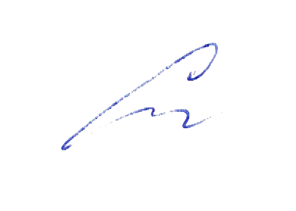 «31» августа 2021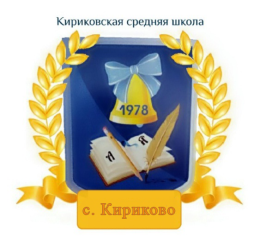 УТВЕРЖДАЮ:Директор муниципального бюджетного общеобразовательного учреждения «Кириковская средняя школа»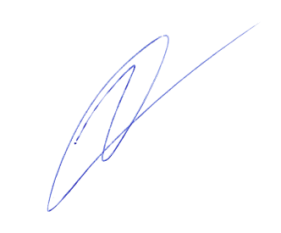 Ивченко О.В.________«31» августа 2021 года№ разделаТема разделаКол-во часовКол-во контр. работ с указанием вида1Числа от 1 до 100. Нумерация .18 часовКонтрольная работа № 1.Контрольная работа № 22Числа от 1 до 100. Сложение и вычитание 75 часовКонтрольная работа № 3.Контрольная работа № 4Контрольная работа № 5 (за 1 полугодие).Контрольная работа № 6.3Числа от 1 до 100. Умножение и деление 39 часовКонтрольная работа № 7.Контрольная работа № 8.Промежуточная аттестация.Контрольная работа.4Итоговое повторение 4 часаКонтрольная работа № 9. (итоговая)Итого136 часов№ п/пТемаКол-во часовДата1 четверть (35 час)1 четверть (35 час)1 четверть (35 час)1 четверть (35 час)Числа от 1 до 100. Нумерация (18 часов)Числа от 1 до 100. Нумерация (18 часов)Числа от 1 до 100. Нумерация (18 часов)Числа от 1 до 100. Нумерация (18 часов)1Числа от 1 до 20.101.09.20212Числа от 1 до 20.102.09.20213Десятки. Счёт десятками до 100.103.09.20214Числа от 11 до 100. Образование чисел.107.09.20215Числа от 11 до 100. Поместное значение цифр.108.09.20216Однозначные и двузначные числа. 109.09.20217Миллиметр.110.09.20218Миллиметр. 114.09.20219Контрольная работа № 1.115.09.202110Работа над ошибками. Наименьшее трехзначное число. Сотня.116.09.202111Метр. Таблица мер длины. 117.09.202112Сложение и вычисление 35+5, 35-30, 35-5.121.09.202113Замена двузначного числа суммой разрядных слагаемых.122.09.202114Единицы стоимости: рубль, копейка  123.09.202115Странички для любознательных 124.09.202116Повторение пройденного «Что узнали. Чему научились?»128.09.202117Контрольная работа № 2 по теме «Нумерация чисел от 1 до 100».129.09.202118Работа над ошибками. Странички для любознательных. 130.09.2021Числа от 1 до 100. Сложение и вычитание (75 часов)Числа от 1 до 100. Сложение и вычитание (75 часов)Числа от 1 до 100. Сложение и вычитание (75 часов)Числа от 1 до 100. Сложение и вычитание (75 часов)19Задачи, обратные данной.101.10.202120Сумма и разность отрезков.105.10.202121Задачи на нахождение неизвестного уменьшаемого. 106.10.202122Задачи на нахождение неизвестного вычитаемого.107.10.202123Закрепление изученного.108.10.202124Единицы времени: час, минута. 112.10.202125Длина ломаной.113.10.202126Закрепление изученного.114.10.202127Странички для любознательных.115.10.202128Порядок выполнения действий. Скобки. 119.10.202129Числовые выражения.120.10.202130Сравнение числовых выражений. 121.10.202131Периметр многоугольника.122.10.202132Свойства сложения.126.10.202133Контрольная работа № 3.127.10.202134Работа над ошибками.Наши проекты. Узоры и орнаменты на посуде.128.10.202135Закрепление изученного.129.10.20212 четверть (30 час)2 четверть (30 час)2 четверть (30 час)2 четверть (30 час)36Свойства сложения.09.11.202137Странички для любознательных.110.11.202138Повторение пройденного «Что узнали. Чему научились?»111.11.202139Подготовка к изучению устных приемов вычислений.112.11.202140Прием вычислений вида 36+2, 36+20. 116.11.202141Прием вычислений вида 36-2, 36-20. 117.11.202142Прием вычислений   вида 26+4. 118.11.202143Прием вычислений   вида 30-7.119.11.202144Прием вычислений вида 60-24.123.11.202145Закрепление изученного. Решение задач. 124.11.202146Закрепление изученного. Решение задач.125.11.202147Закрепление изученного. Решение задач.126.11.202148Прием вычислений вида 26+7. 130.11.202149Прием вычислений вида 35-7. 101.12.202150Закрепление изученного. 102.12.202151Закрепление изученного.103.12.202152Странички для любознательных.107.12.202153Повторение пройденного «Что узнали. Чему научились?»108.12.202154Повторение пройденного «Что узнали. Чему научились?»109.12.202155Контрольная работа № 4. 110.12.202156Работа над ошибками.Буквенные выражения.114.12.202157Буквенные выражения. Закрепление.115.12.202158Уравнение. Решение уравнений методом подбора.116.12.202159Контрольная работа № 5 (за 1 полугодие).117.12.202160Уравнение. Решение уравнений методом подбора.121.12.202161Проверка сложения.122.12.202162Проверка вычитания.123.12.202163Работа над ошибками. Закрепление изученного.124.12.202164Сложение вида 45+23. 128.12.202165Вычитание вида 57-26. 129.12.202166Проверка сложения и вычитания.130.12.20213 четверть (40 часов)3 четверть (40 часов)3 четверть (40 часов)3 четверть (40 часов)67Закрепление изученного. 111.01.202268Угол. Виды углов.112.01.202269Закрепление изученного.113.01.202270Сложение вида 37+48. 114.01.202271Сложение вида 37+53. 118.01.202272Прямоугольник. 119.01.202273Прямоугольник.120.01.202274Сложение вида 87+13.121.01.202275Закрепление изученного. Решение задач.125.01.202276Вычисления вида 32+8, 40-8.126.01.202277Вычитание вида 50-24.127.01.202278Странички для любознательных.128.01.202279Повторение пройденного «Что узнали. Чему научились?»101.02.202280Повторение пройденного «Что узнали. Чему научились?»102.02.202281Контрольная работа № 6.103.02.202282Работа над ошибками. Странички для любознательных. 104.02.202283Вычитание вида 52-24. 108.02.202284Закрепление изученного.109.02.202285Закрепление изученного.110.02.202286Свойство противоположных сторон прямоугольника.111.02.202287Закрепление изученного.115.02.202288Квадрат.116.02.202289Квадрат.117.02.202290Наши проекты. «Оригами».118.02.202291Странички для любознательных.122.02.202292Повторение пройденного «Что узнали. Чему научились?»123.02.2022Числа от 1 до 100. Умножение и деление (39 часов)Числа от 1 до 100. Умножение и деление (39 часов)Числа от 1 до 100. Умножение и деление (39 часов)Числа от 1 до 100. Умножение и деление (39 часов)93Конкретный смысл действия умножения.124.02.202294Конкретный смысл действия умножения.125.02.202295Вычисление результата умножения с помощью сложения.101.03.202296Задачи на умножение.102.03.202297Периметр прямоугольника. 103.03.202298Умножение нуля и единицы.104.03.202299Название компонентов и результата умножения. 108.03.2022100Закрепление изученного. Решение задач. 109.03.2022101Переместительное свойство умножения. 110.03.2022102Переместительное свойство умножения.111.03.2022103Конкретный смысл действия деления.115.03.2022104Конкретный смысл действия деления.116.03.2022105Конкретный смысл действия деления. 117.03.2022106Закрепление изученного. 118.03.20224 четверть (30 часов)4 четверть (30 часов)4 четверть (30 часов)4 четверть (30 часов)107Название компонентов и результата деления. 129.03.2022108Повторение пройденного «Что узнали. Чему научились?»130.03.2022109Контрольная работа № 7.131.03.2022110Умножение и деление. Закрепление. 101.04.2022111Связь между компонентами и результатом умножения.105.04.2022112Прием деления, основанный на связи между компонентами и результатом умножения. 106.04.2022113Приемы умножения и деления на 10.107.04.2022114Задачи с величинами: цена, количество, стоимость. 108.04.2022115Задачи на нахождение неизвестного третьего слагаемого.112.04.2022116Закрепление изученного. Решение задач. 113.04.2022117Контрольная работа № 8.114.04.2022118Умножение числа 2 и на 2.115.04.2022119Умножение числа 2 и на 2. 119.04.2022120Приёмы умножения числа 2.120.04.2022121Деление на 2.  121.04.2022122Деление на 2.  122.04.2022123Закрепление изученного. Решение задач.126.04.2022124Странички для любознательных.127.04.2022125Умножение числа 3 и на 3.128.04.2022126Умножение числа 3 и на 3.129.04.2022127Промежуточная аттестация.Контрольная работа.103.05.2022128Деление числа на 3.104.05.2022129Деление числа на 3.105.05.2022130Закрепление изученного.106.05.2022131Странички для любознательных.110.05.2022Итоговое повторение (5 часа)Итоговое повторение (5 часа)Итоговое повторение (5 часа)Итоговое повторение (5 часа)132Повторение пройденного «Что узнали. Чему научились?»111.05.2022133Контрольная работа № 9. (итоговая)112.05.2022134Что узнали, чему научились во 2 классе.113.05.2022135-136Что узнали, чему научились во 2 классе.217.05.2022-19.05.2022